DD 12.56 Défi hydrique   Carte 1 source : Atlas de l’eau et des océans, HS LeMonde  2017                 Stat 2 : les principaux pays constructeurs de barrages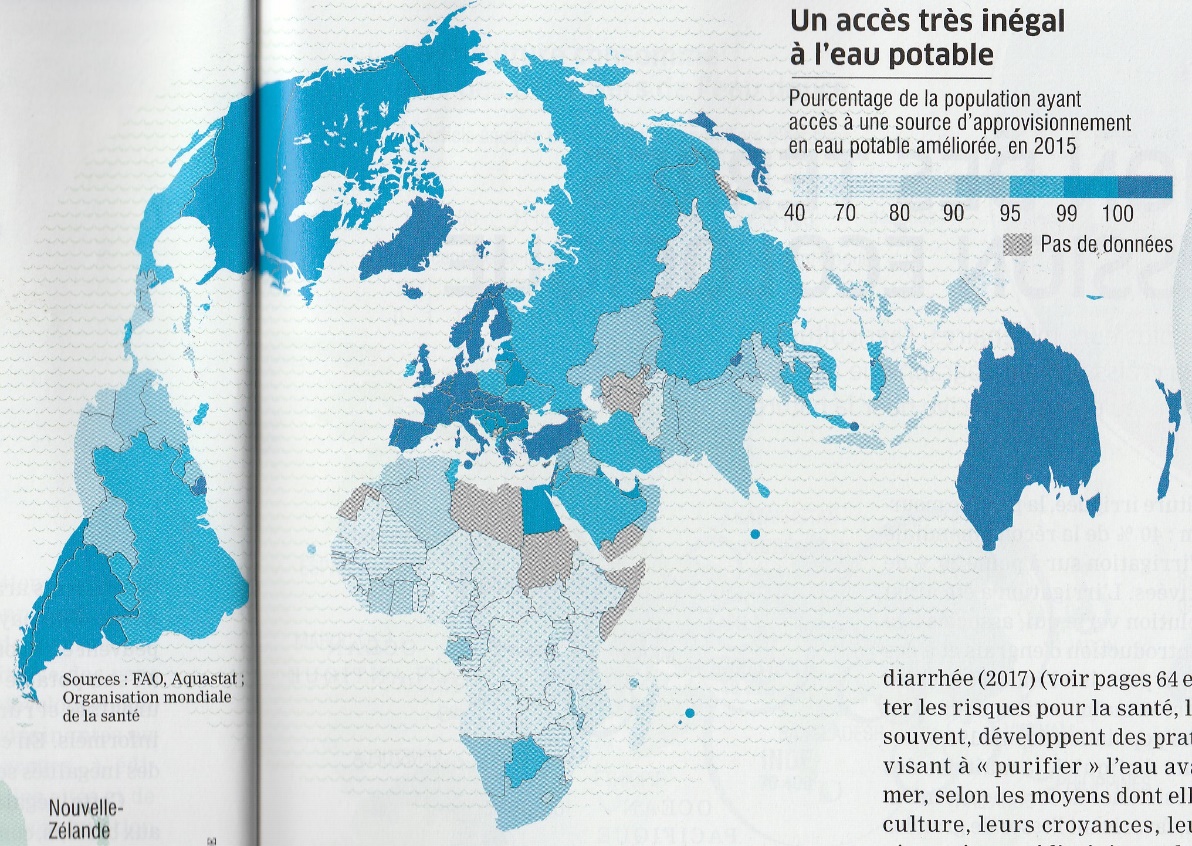 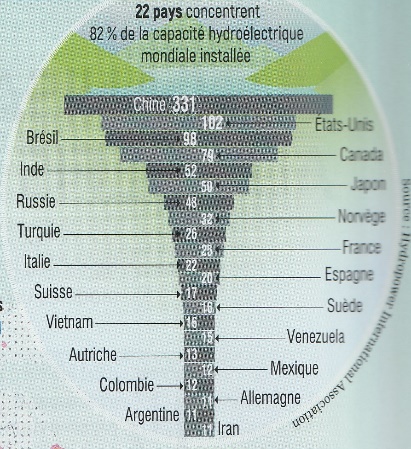 Carte 3  (source : Atlas de la mondialisation, Sc Po)             Carte 4 les lacs qui disparaissent (source voir doc 6)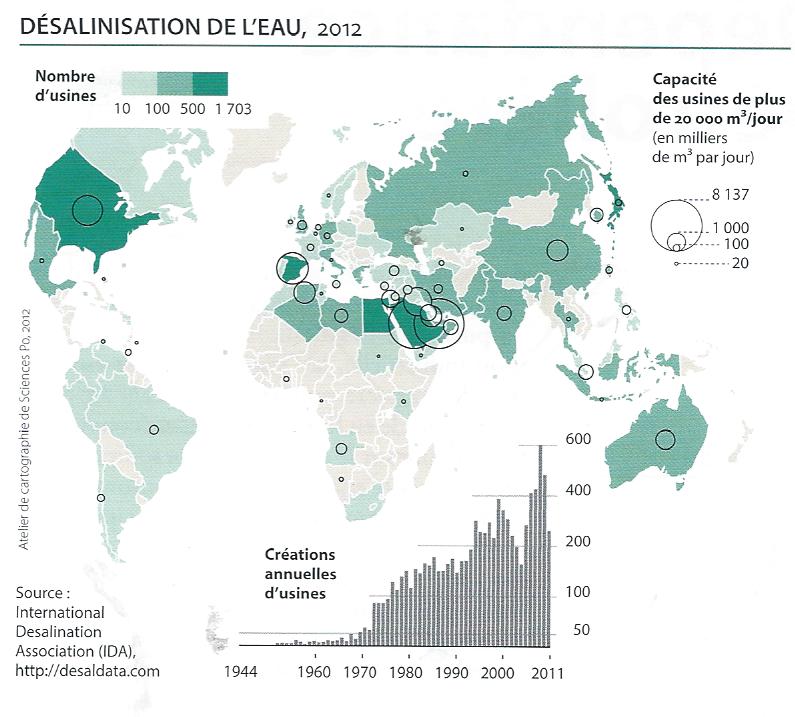 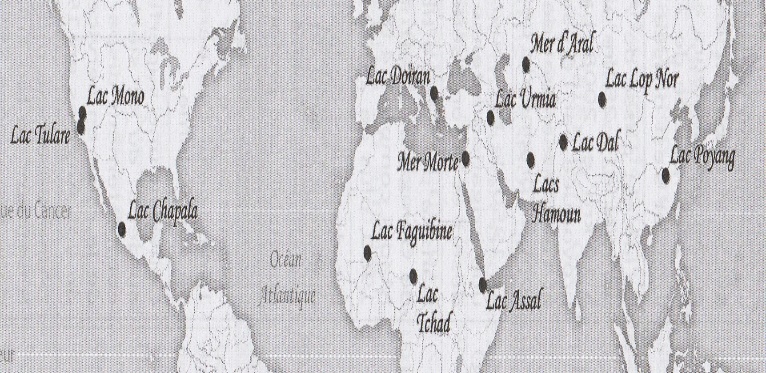 Carte 5 : régions en stress hydrique (source : Carto n°44)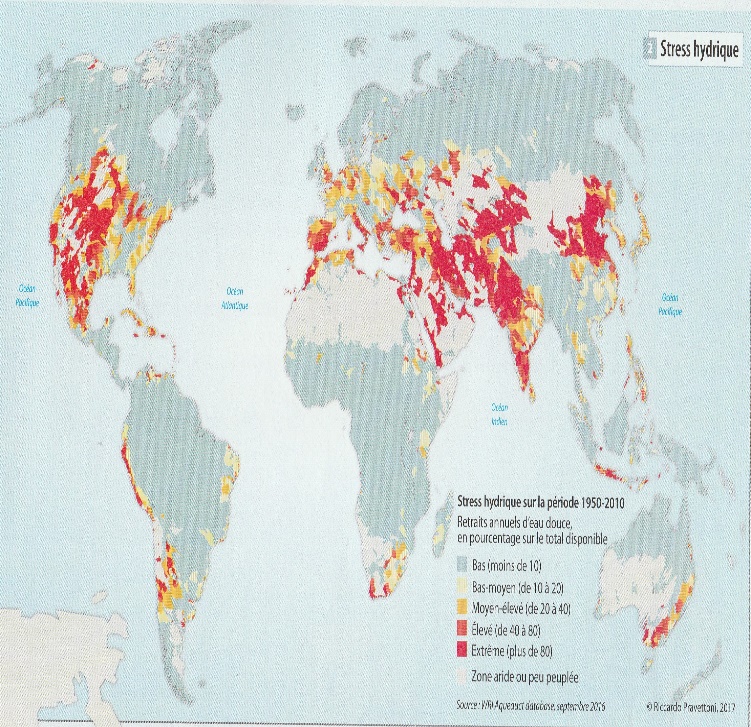 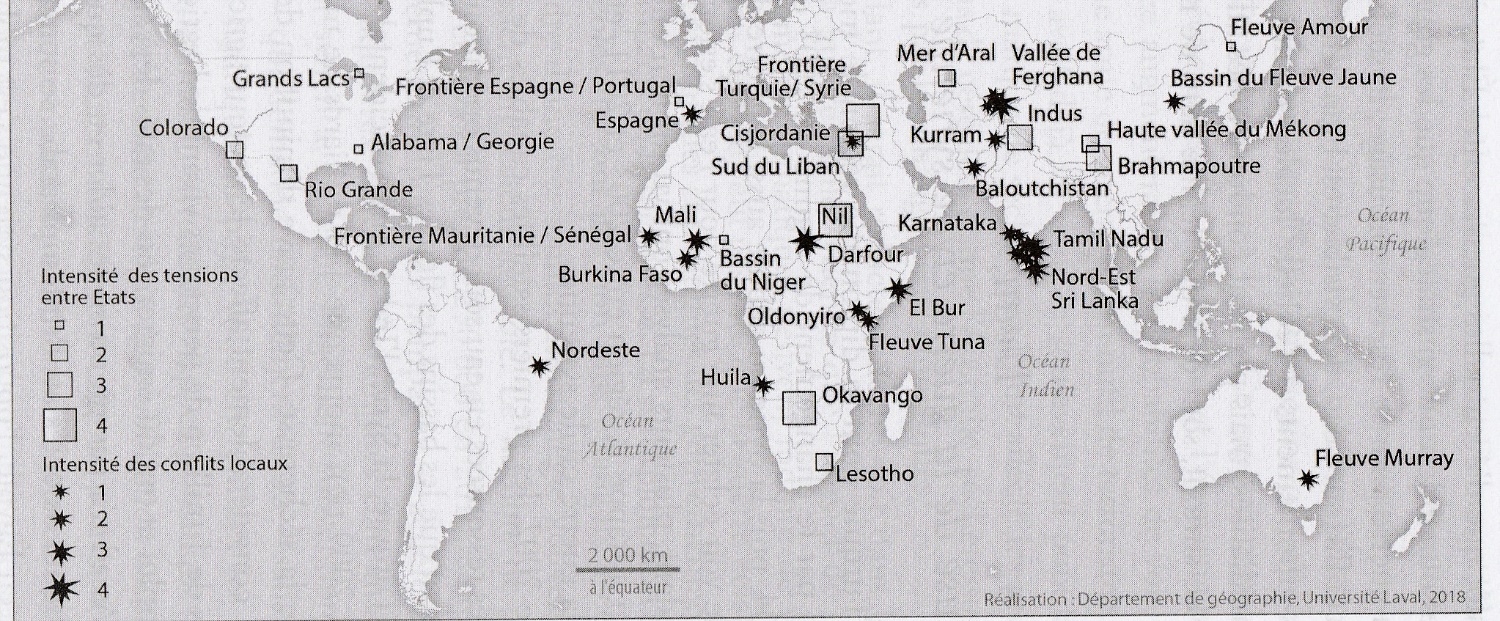 Carte 6 : conflits pour l’eau 1989-2016  (source : F.Lasserre et A.Brun, Le partage de l’eau, O.Jacob, 2017)